Педагог: 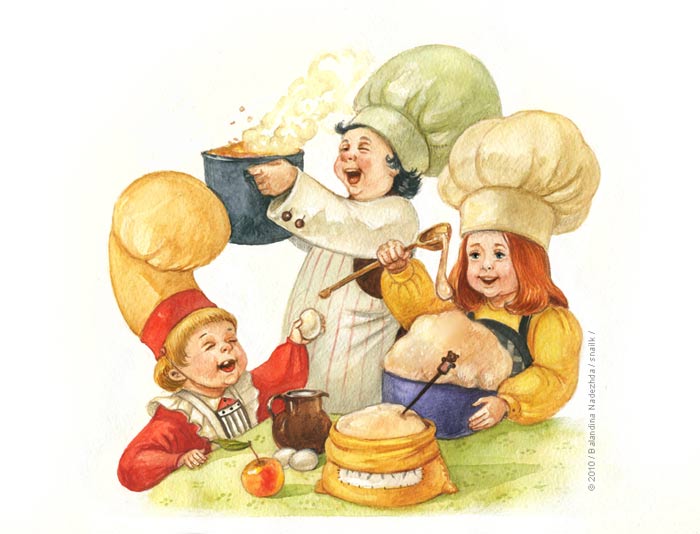 Микова Надежда КонстантиновнаДлительность занятия – 2 часаСтоимость:250 рублейНередко родителям приходится сталкиваться с тем, что желание детей помочь на кухне только мешает. Но все же начинающего повара стоит поддержать. Некоторые на собственной кухне личным примером показывают, как готовить то или иное блюдо, доверив ребенку проделать какую-то несложную часть работы. Другие же предпочитают обратиться к профессионалам. 
В кружке «Поваренок» учащиеся научатся:правильно подбирать формы нарезки овощей при приготовлении блюда;приемы тепловой кулинарной обработки;готовить холодные блюда;украшать готовое блюдо;готовить изделия из теста;витаминизировать пищу;сервировать стол;соблюдать санитарно-гигиенические и экологические требования;соблюдать правила по техники безопасности;правильно вести себя за столом.Уважаемые родители!Приглашаем ваших детей посещать кружок!Педагог: Микова Надежда КонстантиновнаУчитель I квалификационной категории.Время, место: Среда, 14.00Длительность занятия – 2 часаСтоимость:250 рублейПредполагаемые результатыУчащиеся получат знания:- виды национальных блюд;- способы приготовления и оформления блюд;- правила подачи блюд;- пищевую ценность овощей;- правила поведения за столом;- правила по техники безопасности при кулинарных работ;- санитарно-гигиенические требования;- экологической подготовки;- секреты русской кухни и других народностей;Учащиеся приобретут умения:- правильно подбирать формы нарезки овощей при приготовлении блюда;- приемы тепловой кулинарной обработки;- готовить холодные блюда;- украшать готовое блюдо;- готовить изделия из теста;- витаминизировать пищу;- сервировать стол;- соблюдать санитарно-гигиенические и экологические требования;- соблюдать правила по техники безопасности;- правильно вести себя за столом.Кружок организуется в школе в оборудованном кабинете СБО, отвечающий санитарно-гигиеническим требованиям, кабинет светлый, сухой  с естественным доступом воздуха и хорошей вентиляцией.Кружок начинает работать с октября месяца.Ждём вас!   Уважаемые родители!Приглашаем ваших детей посещать кружок!Педагог:                                                                                             Микова Надежда КонстантиновнаУчитель I квалификационной категории    Время, место: Пятница, 13.00Длительность занятия – 2 часаСтоимость: 400 рублей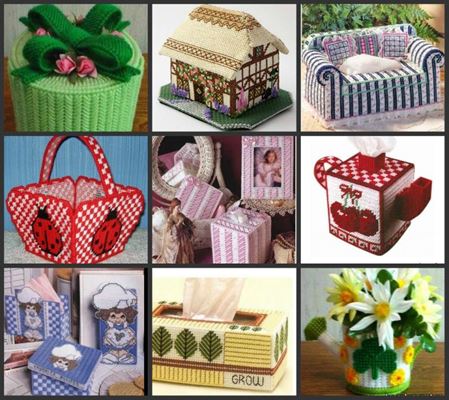 Задачи программы:Обучающие: Обучить приёмам вышивки на твёрдой канве; учить детей осваивать специальные трудовые умения и способы самоконтроля для работы с канвой, нитками и простейшими инструментами (ножницами, иголкой);  знакомить учащихся с закономерностями взаимодействия цветов; вооружать  практическими умениями и навыками качественного выполнения работы.Развивающие: Развивать творческую активность; мелкую моторику рук; развивать у учащихся усидчивость, трудолюбие, терпение, потребность доводить начатое до конца; развивать пространственную ориентацию, глазомер, внимание.Воспитательные: Воспитывать этику общения при совместной деятельности;  воспитание  эстетического восприятия произведений декоративно – прикладного искусства; воспитание художественного вкуса;                                                                       привитие интереса к народной вышивке, к художественным традициям народов нашей страны.Ждём вас!   